КАРАР			       	                                        ПОСТАНОВЛЕНИЕ                                                                  ПРОЕКТОб утверждении Порядка определения мест сбора и накопления твердых коммунальных отходов, регламента создания и ведения реестра мест (площадок) накопления твердых коммунальных отходов на территории  сельского поселения  Айдаралинский сельсовет муниципального района Стерлибашевский район   Республики Башкортостан                В соответствии с Федеральным законом от 06.10.2003 № 131-ФЗ «Об общих принципах организации местного самоуправления в Российской Федерации», Постановлением Правительства Российской Федерации от 31.08.2018 № 1039 «Об утверждении Правил обустройства мест (площадок) накопления твёрдых коммунальных отходов и ведения их реестра», Уставом  сельского поселения Айдаралинский сельсовет, в целях упорядочения обустройства мест (площадок) накопления твёрдых коммунальных отходов и ведения их реестра на территории  сельского поселения  Айдаралинский сельсовет муниципального района Стерлибашевский район   Республики Башкортостан                                 ПОСТАНОВЛЯЕТ :Утвердить Порядок определения мест сбора и накопления твердых коммунальных отходов на территории  сельского поселения  Айдаралинский сельсовет муниципального района Стерлибашевский район   Республики Башкортостан ( приложение 1)    Утвердить Регламент создания и ведения реестра мест (площадок) накопления твердых коммунальных отходов  (Приложение 2). Обнародовать настоящее постановление на информационном стенде в здании администрации сельского поселения Айдаралинский    сельсовет муниципального района Стерлибашевский район Республики Башкортостан и на официальном сайте администрации  сельского поселения Айдаралинский сельсовет муниципального района Стерлибашевский район Республики Башкортостан в сети «Интернет»  www.aidarali.ru.Контроль за выполнением постановления оставляю за собой. Глава сельского поселения                                                        Х.Х. ФаткуллинПриложение № 1к постановлению администрации                                                                                                                             сельского поселения                                                                                                                       Айдаралинский сельсовет                                                                                                                         ПОРЯДОКопределения мест сбора и накоплениятвердых коммунальных отходов на территории сельского поселения Айдаралинский сельсовет муниципального района Стерлибашевский район Республики БашкортостанОбщие положения1.1. Настоящий Порядок определения мест сбора и накопления твердых коммунальных отходов на территории  сельского поселения (далее Порядок) устанавливает процедуру определения мест сбора и накопления твердых коммунальных отходов, в том числе крупногабаритных отходов (далее – ТКО) на территории на территории  сельского поселения  Айдаралинский сельсовет муниципального района Стерлибашевский район   Республики Башкортостан      1.2. Для определения места сбора и накопления ТКО и включения их в реестр физическое лицо, юридическое лицо, индивидуальный предприниматель (далее – Заявитель) подает письменную заявку в Администрацию сельского поселения  (далее – Администрация) для принятия решения о создании мест (площадок) накопления ТКО и включения их в реестр, содержащую сведения, необходимые для формирования реестра мест накопления ТКО, указанные в части 5 статьи 13.4 Федерального закона от 24 июня 1998г. № 89-ФЗ «Об отходах производства и потребления», по форме в соответствии с приложением 1 к данному Порядку.1.3. Прием заявок осуществляется по адресу: Б, Стерлибашевский район,с. Айдарали, ул. Молодежная,451.4. Рассмотрение заявки, согласование места сбора и накопления ТКО осуществляется Администрацией в срок не позднее 10 календарных дней со дня ее поступления.1.5. Запрещается самовольная установка контейнеров без согласования с Администрацией сельского поселенияПорядок определения мест сбора и накопления твердых коммунальных отходов.2.1. Место сбора и накопления ТКО определяется в соответствии с действующим законодательством Российской Федерации, санитарными нормами и правилами, и визуальным осмотром Администрацией места планируемой установки.2.2. Место для сбора и накопления ТКО определяется на земельном участке с учетом возможности подъезда спецтехники, осуществляющей сбор и вывоз ТКО, с учетом требований, предусмотренных СанПиН 2.1.2.2645-10 «Санитарно-эпидемиологические требования к условиям проживания в жилых зданиях и помещениях. Санитарно-эпидемиологические правила и нормативы», «СанПиН 42-128-4690-88. Санитарные правила содержания территорий населенных мест» и Правилами благоустройства территории сельского поселения Айдаралинский сельсовет.2.3. В целях оценки заявки на предмет соблюдения требований законодательства Российской Федерации в области санитарно-эпидемиологического благополучия населения к местам для сбора и накопления ТКО Администрация не позднее 3 календарных дней вправе запросить позицию (далее — запрос) Территориального отдела Управления Федеральной службы по надзору в сфере защиты прав потребителей и благополучия человека, уполномоченного осуществлять федеральный государственный санитарно-эпидемиологический надзор (далее — надзорный орган). По запросу Администрации надзорный орган, подготавливает заключение и направляет его в Комиссию в срок не позднее 5 календарных дней со дня поступления запроса. В случае направления запроса срок рассмотрения заявки может быть увеличен по решению Администрации до 20 календарных дней, при этом заявителю не позднее 3 календарных дней со дня принятия такого решения Администрацией направляется соответствующее уведомление.2.4. По результатам рассмотрения заявки Администрация принимает решение о согласовании или отказе в согласовании создания места для сбора и накопления ТКО.2.5. В случае согласования места сбора и накопления ТКО, Администрацией составляется акт об определении места сбора и накопления ТКО в соответствии с приложением 2 к Порядку.2.6. Акт об определении места для сбора и накопления ТКО утверждается главой сельского поселения. Акт об определении места для сбора и накопления ТКО направляется заявителю в течение 5 рабочих дней со дня утверждения.2.7. Утвержденный акт является основанием для размещения контейнерной площадки или отдельно стоящих контейнеров на определенном месте для сбора и накопления ТКО.2.8. В случае отказа в согласовании создания места для сбора и накопления ТКО Администрация в срок, установленный пунктами 1.4 и 2.3 настоящего Порядка, направляет уведомление заявителю с указанием оснований отказа.2.9. Основаниями отказа в согласовании места для сбора и накопления ТКО являются:а) несоответствие заявки установленной форме;б) несоответствие заявленного места для сбора и накопления ТКО требованиям Правил благоустройства территории  сельского поселения Айдаралинский сельсовет, требованиям законодательства Российской Федерации в области санитарно-эпидемиологического благополучия населения, иного законодательства Российской Федерации, устанавливающего требования к местам для сбора и накопления ТКО.2.10. После устранения основания отказа в согласовании создания места для сбора и накопления ТКО заявитель вправе повторно обратиться в Администрацию за согласованием создания места для сбора и накопления ТКО в соответствии с настоящим Порядком.ПРИЛОЖЕНИЕ 1к Порядку определения мест сбора и                                                                                               накопления твердых коммунальных отходовГлаве АдминистрацииСельского поселения для принятия решения о создании местсбора и накопления ТКОРегистрационный № _________от _________________________ЗАЯВКАо создании места сбора и накопления ТКО и включения их в реестр Заявитель (для юридических лиц – полное наименование и основной государственный регистрационныйномер записи в Едином государственном реестре юридических лиц, фактический адрес;для индивидуальных предпринимателей – фамилия, имя, отчество (при наличии), основной государственныйрегистрационный номер записи в Едином государственном реестре индивидуальных предпринимателей,адрес регистрации по месту жительства;для физических лиц – фамилия, имя, отчество (при наличии), серия, номер и дата выдачи паспорта или иногодокумента, удостоверяющего личность в соответствии с законодательством Российской Федерации,адрес регистрации по месту жительства, контактные данные)прошу согласовать место сбора и накопления ТКО, расположенного по адресу__________________________________________________________________________почтовый индекс, почтовый адрес ______________________________________________________________________________и включить его в реестр мест (площадок) накопления твердых коммунальных отходов на территории сельского поселения.Даю свое согласие на обработку моих персональных данных, указанных в заявке. Согласие действует с момента подачи заявки до моего письменного отзыва данного согласия________________________________м.п.                            (подпись заявителя) Заявитель подтверждает подлинность и достоверность представленных сведений и документов. «___» ___________ 20__ года                                 _________________/ __________/Приложение:Схема размещения мест (площадок) накопления твердых коммунальных отходов с отражением данных о нахождении мест (площадок) накопления твердых коммунальных отходов на карте  сельского поселения ;Данные о технических характеристиках мест (площадок) накопления твердых коммунальных отходов, в том числе: — сведения об используемом покрытии, площади, количестве размещенных и планируемых к размещению контейнеров и бункеров с указанием их объема.Данные об источниках образования твердых коммунальных отходов, которые складируются в местах (на площадках) накопления твердых коммунальных отходов, содержащие сведения об одном или нескольких объектах капитального строительства, территории (части территории) сельского поселения, при осуществлении деятельности на которых у физических и юридических лиц образуются твердые коммунальные отходы, складируемые в соответствующих местах (на площадках) накопления твердых коммунальных отходов.ПРИЛОЖЕНИЕ 2к Порядку определения мест сбора и                                                                                               накопления твердых коммунальных отходов» УТВЕРЖДАЮ:Глава  сельского поселения_______________АКТ № _______об определении места сбора и накопления твердых коммунальных отходов«___» ____________ 20___ г.                                                   _____________________в соответствии с постановлением администрации  сельского поселения Айдаралинский сельсовет № ____ от __________ «Об утверждении Порядка определения мест сбора и накопления твердых коммунальных отходов, регламента создания и ведения реестра мест (площадок) накопления твердых коммунальных отходов на территории  сельского поселения  Айдаралинский сельсовет муниципального района Стерлибашевский район   Республики Башкортостан », а также на основании заявления ___________________________________, произведен осмотр территории предлагаемого места сбора и накопления ТКО по адресу: ____________________________________________________.
Определить местом сбора и накопления ТКО территорию по адресу:________________________
___________________________________________________________________________________Предлагаемый размер земельного участка ____ *____ м, площадью _____ кв.мСоставил ______________________________________________________ 
Приложение:Схема территории, на которой предлагается устройство места сбора и накопления ТКО (с указанием расстояний до объектов) на _______ листах.Схема устройства места сбора и накопления ТКО (с указанием количества и вида контейнеров, обустройства площадки) на ________листах.Приложение № 2к постановлению администрации                                                                                                                             сельского поселения                                                                                                                       Айдаралинский сельсовет                                                                                                                         РЕГЛАМЕНТсоздания и ведения реестра мест (площадок) накоплениятвердых коммунальных отходов на территории сельского поселения Айдаралинский сельсовет муниципального района Стерлибашевский район Республики БашкортостанОбщие положения.1.1. Создание и ведение реестра мест (площадок) накопления твердых коммунальных отходов на территории сельского поселения (далее — реестр) в соответствии с постановлением Правительства Российской Федерации от 31 августа 2018 № 1039 «Об утверждении правил обустройства мест (площадок) накопления твердых коммунальных отходов и ведения их реестра» является полномочием сельского поселения Айдаралинский сельсовет МР Стерлибашевский район РБ,1.2. Реестр представляет собой базу данных о местах (площадках) накопления твердых коммунальных отходов и ведется на бумажном носителе и в электронном виде.1.3. Уполномоченным органом по созданию и ведению реестра является Администрация  сельского поселения Айдаралинский сельсовет (далее — администрация).1.4. Реестр создается и ведется на основании поступивших в администрацию для включения в реестр утвержденных Актов об определении места сбора и накопления твердых коммунальных отходов на территории сельского поселения Айдаралинский сельсовет.1.5. Реестр ведется на государственном языке Российской Федерации.Содержание реестра мест (площадок) накопления твердых коммунальных отходов на территории сельского поселения Айдаралинский сельсовет.2.1. В соответствии с пунктом 5 статьи 13.4 Федерального закона от 24 июня 1998г. № 89-ФЗ «Об отходах производства и потребления» реестр включает в себя следующие разделы:2.1.1. Данные о нахождении мест (площадок) накопления твердых коммунальных отходов, в том числе:— сведения об адресе и (или) географических координатах мест (площадок) накопления твердых коммунальных отходов;— схема размещения мест (площадок) накопления твердых коммунальных отходов 2.1.2. Данные о технических характеристиках мест (площадок) накопления твердых коммунальных отходов, в том числе:— сведения об используемом покрытии, площади, количестве размещенных и планируемых к размещению контейнеров и бункеров с указанием их объема.При этом информация о размещенных и планируемых к размещению контейнерах и бункерах с указанием их объема формируется на основании информации, предоставляемой региональным оператором по обращению с твердыми коммунальными отходами, в зоне деятельности которого размещаются места (площадки) накопления твердых коммунальных отходов. Информация о планируемых к размещению контейнерах определяется с учетом предложений регионального оператора по обращению с твердыми коммунальными отходами, в зоне деятельности которого размещаются места (площадки) накопления твердых коммунальных отходов.2.1.3. Данные о собственниках мест (площадок) накопления твердых коммунальных отходов, содержащие сведения:— для юридических лиц – полное наименование и основной государственный регистрационный номер записи в Едином государственном реестре юридических лиц, фактический адрес;— для индивидуальных предпринимателей – фамилия, имя, отчество, основной государственный регистрационный номер записи в Едином государственном реестре индивидуальных предпринимателей, адрес регистрации по месту жительства;— для физических лиц – фамилия, имя, отчество, серия, номер и дата выдачи паспорта или иного документа, удостоверяющего личность в соответствии с законодательством Российской Федерации, адрес регистрации по месту жительства, контактные данные.2.1.4. Данные об источниках образования твердых коммунальных отходов, которые складируются в местах (на площадках) накопления твердых коммунальных отходов, содержащие сведения об одном или нескольких объектах капитального строительства, территории (части территории) сельского поселения, при осуществлении деятельности на которых у физических и юридических лиц образуются твердые коммунальные отходы, складируемые в соответствующих местах (на площадках) накопления твердых коммунальных отходов.Сведения в реестр вносятся Администрацией в течение 5 рабочих дней со дня принятия решения о внесении в него сведений о создании места (площадки) накопления твердых коммунальных отходов.В течение 10 рабочих дней со дня внесения в реестр сведений о создании места (площадки) накопления твердых коммунальных отходов такие сведения размещаются администрацией на официальном сайте администрации сельского поселения», с соблюдением требований законодательства Российской Федерации о персональных данных. Указанные сведения должны быть доступны для ознакомления неограниченному кругу лиц без взимания платы.Контроль исполнения мероприятий по созданию и ведению реестра обеспечивает Глава сельского поселенияБАШKОРТОСТАН  РЕСПУБЛИКАһЫ   СТEРЛЕБАШ РАЙОНЫ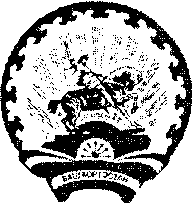 МУНИЦИПАЛЬ РАЙОНЫНЫҢАйҘАРӘЛЕ АУЫЛ СОВЕТЫАУЫЛ БИЛӘМӘҺЕХАКИМИӘТЕАДМИНИСТРАЦИЯСЕЛЬСКОГО ПОСЕЛЕНИЯАЙДАРАЛИНСКИЙ СЕЛЬСОВЕТМУНИЦИПАЛЬНОГО РАЙОНАСТЕРЛИБАШЕВСКИЙ РАЙОНРЕСПУБЛИКИ БАШКОРТОСТАН